Муниципальное общеобразовательное учреждение «Средняя общеобразовательная школа №9»Мой край таёжный   Шорией зовётся !Игра - путешествие  по родному  краю для детей 3-4 классов.                                                             Разработала  Ишкова  Елена  Ивановна,                                                             учитель начальных классовг. Таштагол                                                              2011г.Цель:   Расширение  представлений  о малой родине, о разнообразии её      природы, об истории родного края. Формирование эмоционально – ценностного   отношения учащихся к своему краю, гордости за своё Отечество.  Оборудование: Карта Кемеровской области, карта Таштагольского района, мультимедийный проектор,  слайды  с  изображением  красот  природы, видов города, животных и растений; плакаты с изображением герба и флага Таштагольского района, макеты рыб, кроссворд. У каждого ребенка контурная  карта Таштагольского  района.Предварительное   задание: За 2-3 недели до проведения мероприятия детям предлагается викторина «Знаешь ли ты свой край» и объявляется конкурс  рисунков  «Мой  край»Ведущая:  Посмотри, мой  милый  друг,                     Что  находится  вокруг ?                     Небо  светло-голубое,                     Солнце  светит  золотое,                     Ветер  листьями  играет,                     Тучка в небе  проплывает.                     Поле , речка  и  трава,                     Горы , воздух  и  вода.                     Край  родной  к  себе  зовёт.                     Отправляемся  в  поход !Сегодня мы с вами отправляемся в путешествие по нашей малой родинеУченик 1:  Край мой таёжный!Весенними краскамиЗемлю покрасит  рассвет.Горная Шория – дивная сказкаМне посылает привет.В говоре птичьем, В гомоне речек,Слышу легенды твои.Пусть будет радостнойПеснею встреченЧас пробужденья земли.Море таежное – синие дали, В небе плывут облака,Где на земле вы красивей видали,Чем голубая тайга?В  разных краях побывал яИ, вроде бы,Мог покориться судьбе.Горная Шория – милая родина –Тянет магнитом к себе.                                    Сергей Мизенко.Ведущая: Путешествовать нам поможет карта.(Работа  с   картой)Наш район расположен на юге Кемеровской области.- А кто знает, как называется наш край?(Горная   Шория).Ученик 2: О, Шория – ты женской красоты блистанье,Ты гордым братством гор тепло окружена.Ты символ красоты, ты тайный свет, очарованье,Живёт в тебе дух мира и добра!Красавицы такой я не найду нигде,С тобою буду жить и в радости, и в горе я.И если рай земной возможен на земле,То я скажу, что это будет Шория.                                    Т. Тудигешева.Ведущая: Горная Шория почти 100 лет назад получила свое названиеОт малочисленного народа – шорцев, предки которых славились  умением выплавлять железо.           Горная Шория огромна. Она расположена на Юге Западной Сибири, на стыке Алтая и Саян. Горная Шория протянулась  на 170 километров с севера на юг от реки  Томи  до Бийской гривы и 100 километров  с запада на восток  от Салаирского кряжа до Абаканского хребта. 92% Горной Шории покрыто тайгой.           Горная Шория – удивительный край по размерам не уступающий Бельгии или трети Швецарии, с которой часто сравнивают Шорию.Горная Шория – это безграничные леса, горы, большие и малые реки.Горная Шория- это  земля ,недра  которой богаты полезными ископаемыми .    (Показ  слайдов)  Ученик 3: Из века в век в медвежьем захолустье, В краю никем не хоженых дорогЖирели гуси, появлялись грузди,Роняли кедры шишки на песок.Здесь рябчики и лебеди гнездились,Сюда, изнемогая от икры,Шли к мелководью тайных нерестилищТяжелые, как бревна, таймени.Ведущая: Давайте обозначим  на  контурной  карте границы Таштагольского района. Продолжаем наше путешествие. Мы попали в столицу Горной Шории – город  Таштагол.Таштагол - самый южный город в Кемеровской области. Возник он месте   Таштагольского  рудника.  (Показ  слайдов )Ученик 4:     Среди моря тайги,                        Там, где царствуют горы,                       Там , где ветер свистит,                        Вырос маленький город.                       Город снежных шатров,                       Город вешних цветов,                       Город ценных металлов                       И больших мастеров.                        Он не может хвалиться                           Большинством площадей,                       Но зато он гордится                       Добротою людей                         Красотою охотно                       Удивляет приезжих,                       Выставляя полотна                       Красок буйных и нежных.                       Удивительный город –                        Жемчужина гор.                       Он всегда будет молод,                       Мой родной Таштагол!                                                      Евдокия Гришичева.Ведущая: Давайте обозначим на нашей  контурной  карте город Таштагол.- Скажите, что в переводе на русский язык обозначает название города?( «Камень на ладони», «Каменный лог» )- Сколько лет нашему городу?   ( 47  лет )Назовите дату его образования.  ( 1  февраля  1963 г. )Ученик 5:  Этот город мне с детства знаком,И о нем я скучаю в дали.Он стоит среди россыпи горВ окруженье лесов, у реки.В его недрах запасы рудыЕсть и золото, и соболя.А скалистые горы – Дворцы.Удивляют не только меня.И природы красивой такойНет, наверное, больше нигде!От кувшинок ночною поройСвет и нежность на звездной воде.И рябины, роняя листву,Догорают в последних лучах,И свой взор ледяной в синеву,Устремил седовласый Мустаг.А вокруг голубая тайгаЛегкой дымкой прикрывшись стоитВетер, словно устав за века,В пихтаче меж деревьев сквозит.И мой город до боли роднойЗажигает огни в звездной мглеМожет быть, от того, что он мой,Всех прекраснее он на земле?!                                                                   О.Ромашка Ведущая :Посмотрите, что я повесила доску?Перед вами герб города Таштагола. Как вы думаете, почемуна нем изображены в центре две сомкнутые руки? ( Дружба  шорскогои  русского  народа.)          Что    обозначает  треугольник? (Полезное  ископаемое - железная  руда.)        Какую еще информацию мы можем узнать, глядя на герб?(В нашем  крае  гористая  поверхность, развиты  зимние  виды  спорта,в  лесах  много  зверей, 1963 –год  образования города.)Ученик  6: Когда-то давно, более 47 лет назад, в горношорскую тайгу были направлены геологоразведочные партии с одной целью – отыскать руду и определить её запасы. Тогда же местный охотник Василий Павлович Скворцов сделал геологам заявку на открытие будущегоТаштагольского железорудного месторождения.В 1939 году началось строительство Таштагольского рудника. А 3 июля 1941года с рудника был отгружен первый эшелон железнойруды. По сей день, на нашем руднике добывают железную руду.На сегодняшний день рудниками  района добыто более  430   миллионов   тонн  железной  рудыА профессия шахтёра является самой уважаемой и почитаемой в нашем городе.Ведущая: Наш край, может гордится не только замечательной природой,красивыми зданиями, чистыми улицами. Самое большое богатствонашего города и края – люди.- Назовите замечательных людей, которые жили и живут на нашей земле (Почётные граждане, шахтёры, спортсмены, артисты).Продолжаем наше путешествие.Ученик 7: Вон река змеёю вьётся,         Звонкою волною бьётся         В сумрачные берега.         А на них стеной тайга.        (Показ  слайдов )Ведущая: Мы с вами попали на берег реки . Скажите,  как называется река, на которой стоит наш город? (Кондома).А какие ещё реки протекают по нашему краю ? (Шалымёнок, Кочура,Мрассу,Кабырза,Сензас, Пызас,Пурла, Таенза, Мунжа,Тельбес).Давайте обозначим на контурной карте главные  реки нашего края –Кондому и Мрассу.Когда-то реки нашего района были глубоки и полноводны. В них водилось много рыбы. Загадка.           Над водою голубою           Гнётся удочка дугою.           Поплавок ныряет гибко-           На крючок попалась …Игра «Разведение рыбы»(Детям предлагаются макеты рыб, встречающиеся в реках Горной Шории. Необходимо определить название, подписать и отпустить в речку.)(Чебак, пескарь, окунь, щука, хариус, налим, ускуч(ленок), таймень).Путешествие продолжается.Ведущая: Особая примета  нашего края – это необыкновенно красивые горы.Гордость нашего района - горнолыжные комплексы на горах Туманная, Буланже ,Зеленая . Трассы на них соответствуют мировым стандартам. А наши спортсмены – горнолыжники и сноубордистылучшие в области и стране.А наша сноубордистка Екатерина Тудегешева является чемпионкой мира.(Швейцария ,2007 г.) (Показ  слайдов)Продолжаем путешествие. Наш  край  расположен среди великих каменных гор. Окружают его хвойные леса. Отправляемся в лес!Ученик 8 :    Здравствуй, лес! Дремучий лес!Полный сказок и чудес!Ты о чём грустишь весноюНочью тёмной, грозовою?Что ты шепчешь на зареВесь в росе , как в серебре?Кто в ветвях твоих таитсяЧто за зверь, какая птица?Всё открой, не утаиТы же видишь - мы свои!Ведущая: Сказочно красивая природа нашего района удивляет своейсохранностью: реликтовая тайга по- прежнему полна зверей и птиц, сохранились альпийские луга, редкие растения.Кроссворд «Тайга»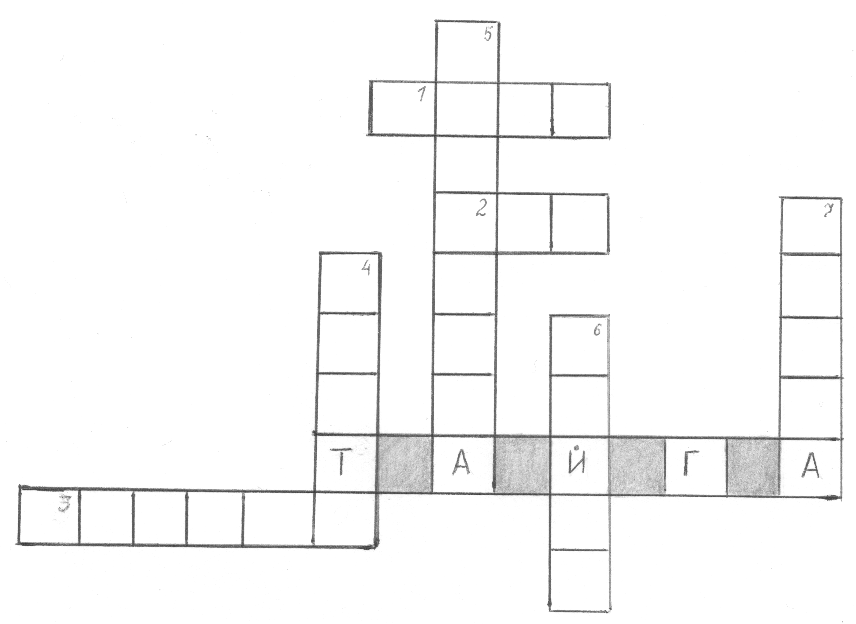 Хвойное  дерево  со съедобными  орехами.Дерево  с  короткой  колючей  хвоей.Дерево – символ  России.Дерево  с   короткой   мягкой   хвоей.Дерево , цветущее  в  мае  душистыми  белыми  цветами.Дерево , из  древесины  которого  делают  спички.Дерево , на  котором  иглы  расположены  парами.          (Показ    слайдов )Какие ещё растения можно встретить в лесу? А  какие занесены  в  Красную  книгу  Таштагольского  района ? (Венерин  башмачок, адонис  весенний, прострел ,кандык, тюльпан  поникающий и др. )(Появляются два ученика в костюмах соболей)Соболь 1: Здравствуйте ребята!Мы лесные жители, издавна живём в здешних лесах. Вы узнали нас?Соболь – небольшой зверёк, меньше кошки.Мех  наш   во все времена ценился выше золота. Он почти невесомый, шелковистый, искрящийся на свету, удивительно красивый, к тому же очень тёплый и прочный.Благодаря длинным задним ногам   мы   можем   делать прыжки в высоту до двух метров. Острые когти дают   нам    возможность взбираться на деревья, имеющие потрескавшуюся кору. Но на дерево с гладким стволом собольки   взобраться не могут. Питаемся    мыбурундуками, белками, птицами, рыбой. Любим  мёд диких пчёл. Едимкедровые орехи, ягоды, хвою ели, пихты, лиственницы.Соболь 2: Мы, собольки, являемся гордостью местных лесов. И не напраснонас поместили на   герб  города .Соболь 1: Мы хотим проверить знаете ли  вы животных, которые живут в лесах  Горной  Шории.Загадки (загадывают собольки)1  .Эта таёжная птица     Сидит на кедровой сосне.      Сидит плутовка , молчит,      Кедровые шишки лущит. 2.  «Про меня твердят напрасно,      Будто я хитра ужасно      Я наивна – ведь иначе      Жить могла  бы побогаче      Если надо – докажу:      Поглядите, в чем хожу,      Хоть и в шубе, но боса», -      Как всегда, хитрит – …            3. Огромный, но не слон,                 Рогат, но не олень,                 На ногах копыта,                 Но не лошадь,                 Питается корой, ветками,                 Но не заяц.             4.Не мышь, не птица                 В лесу резвится,                 На деревьях живет                 И орешки грызет.             5.Хозин  лесной                Просыпается весной,                А зимой мод вьюжный вой                Спит в избушке снеговой.                6.Хоть верь, хоть не верь :  Пробежал по лесу зверь,  Нес на лбу он неспроста  Два развесистых куста;  Словно царскую корону  Носит он свои рога               7.В лесу под щебет, звонкий свист                   Стучит лесной телеграфист:                   «Здорово, дрозд – приятель!»                   И ставит подпись – …Соболь 2: Молодцы ребята! Назовите  животных ,которые  занесены  в  Красную  книгу  Таштагольского района.(Черный аист,журавль-красавка,серый  журавль,лесной северный  олень, кабарга,выдра и др.)(Просмотр  слайдов  редких животных Горной Шории)Ученик  9:  Мы – разные птицы.Мы – разные звери.Но дом наш один – тайга.И если в него вдруг закроются двери,Погибнем мы все тогда…Мы – разные звери.Мы – разные птицы.Но небо у нас одно.И если оно на куски разлетится,Погибнуть нам всем суждено.А потому… Давайте мирно житьА потому… Давайте все дружить.Ведь только дружба…Дружба… Дружба…Всех нас спасёт и защитит!Соболь 1 и 2: Ребята! Берегите природу!Не уничтожайте животных! Не рвите и не топчите растения!Ученик 10: Чьи это горы? – Все твои.А лес? А реки и ручьи?А все сугробы в январе?А небо в розовой заре?А остальное всё вокруг –И каждый цвет, и каждый звук?Всё это на земле твоейИ всё твоё! А сам ты чей?Кому принадлежишь ты сам?Горам, и рекам, и лесам,И солнцу в небе голубом – Всему, что Родиной зовём.И все стремления твои,И размышления твои,И дело каждое твоё –Всё это в сердце у неё !Ведущая: Родина – Это то место, где человек живёт, где он родился, рос, гдеоставил свой след, где его помнят, любят и уважают.На своей родине человек должен быть хозяином, знать каждый уголок,уметь защитить её и сделать ещё краше.Мы будем надеяться, что дети нашего класса приложат массу усилий и своими делами прославят себя, свою семью, свой город, свою  Шорию. Я   уверена, что Родина ещё будет гордиться вами! Наше путешествие окончено.Литература .Куприянов А.И. Наш дом – Горная Шория – Кемерово, 2007г.Кропочева Т.Б. «Родной край» - Новокузнецк : Куз ГПА  2006г .Ильвес Е.К., Кладчихин В.С. Тобой мы славны, Шория – Кемерово, 1989г.Плешаков А.А.  От земли до неба. – М.: «Просвещение» - 2002г.Соловьёв Л.И.  География Кемеровской области. – Кемерово: ОАО «ИПП Кузбасс» - 2006г.Таштаголу – 45. – Кемерово, 2008г.Журнал «Первое сентября».Газета «Красная Шория»Викторина "Знаешь ли ты свой край"Столица Горной Шории - город Таштагол.  Сколько лет нашему городу? Когда он был образован?Что в переводе с шорского обозначает слово Таштагол.Какую площадь занимает Таштагольский район? Какова численность населения Таштагольского района?Какова численность населения г. Таштагола?Какие   полезные   ископаемые   добывают   в   Таштагольском районе?Как называется коренное население Таштагольского района?Какова численность коренного населения?9.	Какие виды спорта развиты в Таштагольском районе?10. Назовите (спортивные, горнолыжные) центры Таштагольского района.11.Назовите  спортсменов,  которые прославили наш город и стали чемпионами мира.12. Сколько раз был Ю. Арбачаков чемпионом мира?13.В какой стране и когда Е. Тудегешева стала чемпионкой    мира ?14. Назовите некоторые редкие виды животных Горной Шории.15. Назовите некоторые виды растений, занесенные в Красную    Книгу Таштагольского района.16.Третью часть Таштагольского района занимает природный   национальный парк, в котором растения и животные    защищены государством. Как он называется?17. Какое животное или птица является эмблемой Национального    парка?18. Кто является главой администрации Таштагольского района?19. Как называется возвышенность, на которой стоит поклонный   крест?     Ответы на викторину «Знаешь ли ты свой край»Дата образования 1 февраля 1963г.; 48 лет.Камень на ладони», «Каменный лог».Площадь 11,4 тыс. квадратных километров56000 чел.23000чел.Железная руда, россыпное золото, марганец, доломит, самородная медь.Шорцы4800 человек9.Горные лыжи, сноуборд, бокс. и др.10.Гора Зелёная, Буланже, Туманная, Школа бокса, д/с «Кристалл»11. Ю. Арбачаков (бокс), Е. Тудегешева (сноуборд)12. Ю.Арбачаков – 9-ти кратный чемпион мира по боксу.13. Е. Тудегешева чемпионка мира  по сноуборду (2007г. в Швейцарии,2011г. В Италии) 14.  39 видов млекопитающих:        Копытные : косуля, марал, лось, северный олень, кабарга.        54 вида птиц: глухарь, тетерев, серая цапля,         журавль – красавка, серый журавль, чёрный аист и др.15. 79 исчезающих растений: венерин башмачок, адонис весенний, прострел, кандык, тюльпан поникающий и др.16. Шорский.17. Чёрный аист.18. Макута Владимир Николаевич19. Гора Мустаг.                    Кроссворд  « ТАЙГА»Кедр.Ель.Берёза.Пихта.Черёмуха.Осина.Сосна.Загадки о животных1.Кедровка.2. Лиса.3. Лось.4.Белка.5.Медведь.6. Марал.7.Дятел.